CAMARA MUNICIPAL DE SANTA BRANCA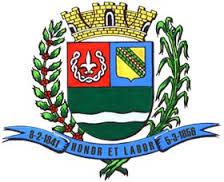 SECRETARIA DE FINANÇAS - CNPJ.01.958.948/0001-17PCA AJUDANTE BRAGA 108 CENTRO SANTA BRANCAData: 11/09/2017 11:18:50Transparência de Gestão Fiscal - LC 131 de 27 de maio 2009	Sistema CECAM (Página: 1 / 3)Empenho	Processo	CPF/CNPJ	Fornecedor	Descrição	Mod. Lic.	Licitação	Valor Empenhado	Valor Liquidado	Valor PagoMovimentação do dia 30 de Agosto de 201701.00.00 - PODER LEGISLATIVO01.01.00 - CAMARA MUNICIPAL01.01.00 - CAMARA MUNICIPAL01.01.00.01.000 - Legislativa01.01.00.01.31 - Ação Legislativa01.01.00.01.31.0001 - MANUTENÇÃO DA CAMARA01.01.00.01.31.0001.2001 - MANUTENÇÃO DA CAMARA01.01.00.01.31.0001.2001.31901301 - FGTS01.01.00.01.31.0001.2001.31901301.0111000 - GERAL01.01.00.01.31.0001.2001.33903001 - COMBUSTÍVEIS E LUBRIFICANTES AUTOMOTIVOS01.01.00.01.31.0001.2001.33903001.0111000 - GERALrefere-se ao recolhimento do FGTS dos servidores da camara de competencia do mes de agosto de 2017 conforme sefip, parte da camara municipal referente a contribuição social de com	petencia do mes deagosto de 2017 conforme sefip279	0/0	065.954.984/0001-95	219 - ARNALDO MICHELLETTI JUNIOR	, refere -se aos abastecimentos de gasolina comun nos veiculos da camara mun	icipal no	DISPENSA D	/0	663,88	0,00	0,00mes de agosto de 2017, refere - se aos abastecimentos de gasolina comum nos veiculos dacamara no mes de agosto de 201701.01.00.01.31.0001.2001.33903007 - GÊNEROS DE ALIMENTAÇÃO01.01.00.01.31.0001.2001.33903007.0111000 - GERAL01.01.00.01.31.0001.2001.33903021 - MATERIAL DE COPA E COZINHA01.01.00.01.31.0001.2001.33903021.0111000 - GERAL01.01.00.01.31.0001.2001.33903039 - MATERIAL PARA MANUTENÇÃO DE VEÍCULOS01.01.00.01.31.0001.2001.33903039.0111000 - GERAL280	0/0	065.954.984/0001-95	219 - ARNALDO MICHELLETTI JUNIOR	DISPENSA D	/0	7,30	0,00	0,00CAMARA MUNICIPAL DE SANTA BRANCA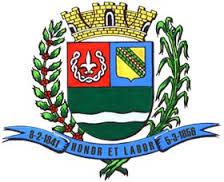 SECRETARIA DE FINANÇAS - CNPJ.01.958.948/0001-17PCA AJUDANTE BRAGA 108 CENTRO SANTA BRANCAData: 11/09/2017 11:18:50Transparência de Gestão Fiscal - LC 131 de 27 de maio 2009	Sistema CECAM (Página: 2 / 3)Empenho	Processo	CPF/CNPJ	Fornecedor	Descrição	Mod. Lic.	Licitação	Valor Empenhado	Valor Liquidado	Valor Pago, pretinho gitanes 500ml para carro, shampoo gitanes 500ml p carro01.01.00.01.31.0001.2001.33903699 - OUTROS SERVIÇOS DE PESSOA FÍSICA01.01.00.01.31.0001.2001.33903699.0111000 - GERAL01.01.00.01.31.0001.2001.33903978 - LIMPEZA E CONSERVAÇÃO01.01.00.01.31.0001.2001.33903978.0111000 - GERALrefere-se ao adiantamenbto de numerario para as despesas com viagem a cid ade de são paulo com destino a assembleia legislativo do Vereadores Juan e Ricardo no dia 22.08.17, refere -se ao adiantamente para as despesas com viagem a cidade de São Pau	lo comdestino a assembleia legislativa do veradores Helcio e Valdemar no dia 23.08.17MODALIDADES DE LICITAÇÃOCO-C - CONVITE / COMPRAS/SERVIÇOSCONC - CONCURSO PÚBLICOCO-O - CONVITE / OBRASCP-C - CONCORRÊNCIA PUBLICA / COMPRAS/SERVIÇOSCP-O - CONCORRÊNCIA PUBLICA / OBRASDISP - DISPENSAIN-G - INEXIGIBILIDADEIS-C - ISENTO DE LICITAÇÕES / COMPRAS/SERVIÇOSIS-O - ISENTO DE LICITAÇÕES / OBRASPR-E - PREGAO ELETRÔNICOPR-G - PREGAO PRESENCIALTP-C - TOMADA DE PREÇOS / COMPRAS/SERVIÇOSTP-O - TOMADA DE PREÇOS / OBRASCAMARA MUNICIPAL DE SANTA BRANCA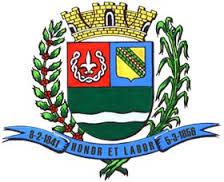 SECRETARIA DE FINANÇAS - CNPJ.01.958.948/0001-17PCA AJUDANTE BRAGA 108 CENTRO SANTA BRANCAData: 11/09/2017 11:18:50Transparência de Gestão Fiscal - LC 131 de 27 de maio 2009	Sistema CECAM (Página: 3 / 3)Empenho	Processo	CPF/CNPJ	Fornecedor	Descrição	Mod. Lic.	Licitação	Valor Empenhado	Valor Liquidado	Valor PagoSANTA BRANCA, 30 de Agosto de 2017EVANDRO LUIZ DE MELO SOUSA1SP147248/0-8CHEFE DA COORD FINANCEIRA2810/0037- Fundo de Garantia por Tempo de Serviços01.01.00.01.31.0001.2001.31901302 - CONTRIBUIÇÕES PREVIDENCIÁRIAS - INSS01.01.00.01.31.0001.2001.31901302 - CONTRIBUIÇÕES PREVIDENCIÁRIAS - INSS01.01.00.01.31.0001.2001.31901302 - CONTRIBUIÇÕES PREVIDENCIÁRIAS - INSS01.01.00.01.31.0001.2001.31901302 - CONTRIBUIÇÕES PREVIDENCIÁRIAS - INSS01.01.00.01.31.0001.2001.31901302 - CONTRIBUIÇÕES PREVIDENCIÁRIAS - INSS01.01.00.01.31.0001.2001.31901302.0111000 - GERAL01.01.00.01.31.0001.2001.31901302.0111000 - GERAL01.01.00.01.31.0001.2001.31901302.0111000 - GERAL2820/00  .  .  -7- Instituto Nacional do Seguro SocialOUTROS/NÃO/01.242,471.242,470,00OUTROS/NÃO/012.908,1912.908,190,002760/0019.714.857/0001-00439- FABRICA DE GELO STA BRANCA LTDA ME2770/0026.675.072/0001-22488- MLS CAFE E MAQUINAS LTDA ME, galao de agua mineral 20 litrosDISPENSA D/032,0032,000,00, achocolatado utam 1kg, cappuccino utam 1kg, copo descartavel dix   ie 160ml, preparadoDISPENSA D/0953,00953,000,00lacteo 510kg ev classico2750/0   020.991.588/0001-08463 - TFG DISTRIBUIDORA DE MAT LIMP LTDA E    , copo descartavel 180ml, adocante finn po c 100un, açucar uniao s  achet 400gr, mexedor    DISPENSA D/0243,61243,610,00de cafe rissilin2620/0101.254.478-84257 - SERVIDOR MUNICIPAL2630/0101.254.478-84257 - SERVIDOR MUNICIPALOUTROS/NÃO/0-33,48-33,48-33,48OUTROS/NÃO/0-50,50-50,50-50,501000/0012.606.146/0001-64434 - PLG SIQUEIRA CONSERVACAO LIMPEZA L, empenho global para pagamento dos serviços de conservação e limp    eza do predio daCONVITE    001/2015CONVITE    001/20150,000,005.803,76camara municipal  durante exercicio de 2017 conforme contrato01.01.00.01.31.0001.2001.33903990 - SERVIÇOS DE PUBLICIDADE LEGAL01.01.00.01.31.0001.2001.33903990 - SERVIÇOS DE PUBLICIDADE LEGAL01.01.00.01.31.0001.2001.33903990 - SERVIÇOS DE PUBLICIDADE LEGAL01.01.00.01.31.0001.2001.33903990 - SERVIÇOS DE PUBLICIDADE LEGAL01.01.00.01.31.0001.2001.33903990.0111000 - GERAL01.01.00.01.31.0001.2001.33903990.0111000 - GERAL01.01.00.01.31.0001.2001.33903990.0111000 - GERAL2780/0007.732.093/0001-98225 - MAURO DE S.MARTINS COMUNICAÇÕES -, refere -se a publicação de comunicado do processo tc 02615/026/15 no jorna  l cidade deDISPENSA D/0541,800,000,00santa branca -salesopolis e região do dia 30 de agosto de 201701.01.00.01.31.0001.2001.33903997 - DESPESAS DE TELEPROCESSAMENTO01.01.00.01.31.0001.2001.33903997 - DESPESAS DE TELEPROCESSAMENTO01.01.00.01.31.0001.2001.33903997 - DESPESAS DE TELEPROCESSAMENTO01.01.00.01.31.0001.2001.33903997 - DESPESAS DE TELEPROCESSAMENTO01.01.00.01.31.0001.2001.33903997.0111000 - GERAL01.01.00.01.31.0001.2001.33903997.0111000 - GERAL01.01.00.01.31.0001.2001.33903997.0111000 - GERAL2590/0009.617.942/0001-98486 - IDC TELECOM LTDA EPP, EMPENHO GLOBAL PARA PAGAMENTO DOS SERVIÇOS DE ACESSO A INTERNETDISPENSA D/00,00299,900,00SUBTOTALVIA FIBRA OPTICA SCM  DURANTE O EXERCICIO DE 2017 CONFORME CONTRAT O--------------------------------------------SUBTOTAL------------------------------------------------------------------16.508,2715.595,195.719,78TOTAL------------------------------------------------------------------16.508,2715.595,195.719,78